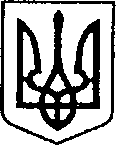 Ніжинська міська радаVІIІ скликанняПротокол №18Засідання постійної комісії міської ради з питань соціально-економічного розвитку, підприємництва, інвестиційної діяльності, бюджету та фінансів12.08.2021р.Малий  залГоловуючий: Мамедов В.Х.Присутні члени комісії: Безпалий О.В., Гомоляко А.О., Тимошик Д.М, Охонько С. М., Хоменко Ю.В. Відсутні члени комісії: Кушнір М.І.,  Чернишева Л.О.Присутні:   Список присутніх додається.Порядок денний:Розгляд питань порядку денного:Про внесення змін до додатку №2 «Міська цільова програма з виконання власних повноважень Ніжинської міської ради на 2021 рік» до рішення Ніжинської міської ради від 24 грудня 2020 року №3-4/2020 «Про затвердження бюджетних програм місцевого значення на 2021 рік» (ПР №455 від 13.07.2021 року)СЛУХАЛИ: Гук О.О.,  т.в.о. начальника відділу інформаційно-аналітичної роботи та комунікацій з громадськістю, ознайомила присутніх з проектом рішення.Тимошик Д.М.,член комісії, вніс на голосування пропозицію підтримати проект рішення.ГОЛОСУВАЛИ: «за – 5,  проти – 0, утримався - 0».ВИРІШИЛИ:Підтримати проект рішення та рекомендувати для розгляду на черговій сесії міської ради.Про внесення змін до підпункту 3.1. пункту 3., п.п. 3.4.2., 3.4.3. підпункту 3.4. пункту 3 рішення Ніжинської міської ради від              04 лютого 2021 року №5-6/2021 «Про визначення проектів-переможців громадського бюджету 2021 року та подальше їх фінансування» (ПР №457 від 14.07.2021 року)СЛУХАЛИ: Гук О.О.,  т.в.о. начальника відділу інформаційно-аналітичної роботи та комунікацій з громадськістю, ознайомила присутніх з проектом рішення.Тимошик Д.М.,член комісії, вніс на голосування пропозицію підтримати проект рішення.ГОЛОСУВАЛИ: «за – 5,  проти – 0, утримався - 0».ВИРІШИЛИ:Підтримати проект рішення та рекомендувати для розгляду на черговій сесії міської ради.Про внесення змін до додатку №9 «Міська цільова програма «Турбота» на 2021 рік» до рішення Ніжинської міської ради від 24 грудня 2020 року №3-4/2020 «Про затвердження бюджетних програм місцевого значення на 2021 рік» (зі змінами) (ПР №463 від 15.07.2021 року)СЛУХАЛИ: Мачачу О.М., начальника відділу бухгалтерського обліку та звітності – головний бухгалтер Управління соціального захисту населення,, ознайомила з проектом рішення та аргументувала  потребу у його внесенні на розгляд сесії.Тимошик Д.М., член комісії, вніс на голосування пропозицію підтримати проект рішення.  ГОЛОСУВАЛИ: «за – 6,  проти – 0, утримався - 0». ВИРІШИЛИ: Підтримати проект рішення та рекомендувати для розгляду на черговій сесії міської ради.Про затвердження Договору співробітництва  щодо реалізації спільного проекту «Створення туристичного кластеру «Місцями козацької сили» (ПР №466 від 19.07.2021 року)СЛУХАЛИ:  Плетньову Т.О.,  начальника сектора інвестиційної діяльності відділу економіки та інвестиційної діяльності,   ознайомила присутніх з  проектом рішення.Тимошик Д.М., член комісії, вніс на голосування пропозицію підтримати проект рішення.  ГОЛОСУВАЛИ: «за – 6,  проти – 0, утримався - 0». ВИРІШИЛИ: Підтримати проект рішення та рекомендувати для розгляду на черговій сесії міської ради.Про внесення змін до додатку №3 до рішення Ніжинської міської ради від 24 грудня 2020 року №3-4/2020 «Про затвердження бюджетних програм місцевого значення на 2021 рік» (ПР №470 від 20 липня 2021 року)СЛУХАЛИ:  Рашка А.М.,  головного спеціаліста сектора з питань претензійно-позовної роботи та запобігання корупції відділу юридично-кадрового забезпечення,   ознайомив присутніх з  проектом рішення та обґрунтував причини внесення змін.У обговоренні проекту рішення взяли участь Хоменко Ю.В., Тимошик Д.М., Мамедов В.Х.Хоменко Ю.В., член комісії, запропонував Писаренко Л.В., начальнику фінансового управління, зробити аналіз надходжень до міського бюджету за результатами діяльності претензійно-позовної роботи відділу юридично-кадрового забезпечення за 2020 рік та вніс пропозицію на голосування.ГОЛОСУВАЛИ: «за – 6,  проти – 0, утримався - 0».Тимошик Д.М., член комісії, вніс на голосування пропозицію підтримати проект рішення.  ГОЛОСУВАЛИ: «за – 6,  проти – 0, утримався - 0». ВИРІШИЛИ: Підтримати проект рішення та рекомендувати для розгляду на черговій сесії міської ради.         Рекомендувати міському голові доручити Писаренко Л.В., начальнику фінансового управління, зробити аналіз надходжень до міського бюджету за результатами діяльності претензійно-позовної роботи відділу юридично-кадрового забезпечення за 2020 рік.Про внесення змін до рішення Ніжинської міської ради від 23.10.2019 року №16-62/2019 «Про затвердження персонального складу Ради підприємців при Ніжинській міській раді» (ПР №472 від 21.07.2021 року)СЛУХАЛИ:  Гавриш Т.М.,  начальника відділу економіки та інвестиційної діяльності,   ознайомила присутніх з  проектом рішення.У обговоренні проекту рішення взяли участь Деркач А.П.,                 Хоменко Ю.В., Тимошик Д.М., Мамедов В.Х.Тимошик Д.М., член комісії, запропонував виключити з проекту рішення п.1.3 та вніс на голосування пропозицію підтримати проект рішення зі змінами.  ГОЛОСУВАЛИ: «за – 6,  проти – 0, утримався - 0». ВИРІШИЛИ: Підтримати проект рішення зі змінами та рекомендувати для розгляду  на черговій сесії міської ради.              7. Про передачу на балансовий облік майна (ПР №474 від 22.07.2021 року)СЛУХАЛИ:  Єфіменко Н.Є.,  начальника відділу бухгалтерського обліку, головного бухгалтера виконавчого комітету,   ознайомила присутніх з  проектом рішення.Тимошик Д.М., член комісії, вніс на голосування пропозицію підтримати проект рішення.  ГОЛОСУВАЛИ: «за – 6,  проти – 0, утримався - 0». ВИРІШИЛИ: Підтримати проект рішення та рекомендувати для розгляду на черговій сесії міської ради.Про внесення змін до рішення Ніжинської міської ради VIIІ скликання від 17 листопада 2020 року №9-1/2020 «Про обрання голів та членів постійних комісій Ніжинської міської ради VIIІ cкликання» (ПР №524 від 10.08.2021 року)СЛУХАЛИ:  Хоменка Ю.Ю.,  секретаря Ніжинської міської ради,   ознайомив присутніх з  проектом рішення та пояснив необхідність внесення змін.Тимошик Д.М., член комісії, вніс на голосування пропозицію підтримати проект рішення.  ГОЛОСУВАЛИ: «за – 6,  проти – 0, утримався - 0». Про внесення змін до рішення Ніжинської міської ради від 16.01.2019 р. № 6-50/2019 «Про затвердження бюджетних програм місцевого  значення  на  2019  рік» (зі змінами) (ПР №476 від 23.07.2021 рокуСЛУХАЛИ:  Писаренко Л.В., начальника фінансового управління,   ознайомила присутніх з  проектом рішення та аргументувала необхідність внесення змін.Тимошик Д.М., член комісії, вніс на голосування пропозицію підтримати проект рішення.  ГОЛОСУВАЛИ: «за – 5,  проти – 0, утримався - 0». ВИРІШИЛИ: Підтримати проект рішення та рекомендувати для розгляду на черговій сесії міської ради. Про внесення змін до додатку 37 «Програми інформатизації діяльності виконавчого комітету Ніжинської міської ради Чернігівської області на 2020 – 2022 роки» до рішення Ніжинської міської ради від 24.12.2019 р. №7-65/2019 «Про затвердження бюджетних програм Місцевого значення на 2020 рік», (зі змінами) (ПР № 478 від 27.07.2021 року)СЛУХАЛИ:  Личманенка Г.О.,  головного спеціаліста відділу господарського забезпечення,   ознайомив присутніх з  проектом рішення та пояснив необхідність внесення змін.Тимошик Д.М., член комісії, вніс на голосування пропозицію підтримати проект рішення.  ГОЛОСУВАЛИ: «за – 6,  проти – 0, утримався - 0». ВИРІШИЛИ: Підтримати проект рішення та рекомендувати для розгляду на черговій сесії міської ради. Про внесення змін до «Міської цільової програми підтримки об’єднань співвласників багатоквартирних будинків Ніжинської міської територіальної громади, щодо проведення енергоефективних заходів на 2021 рік (Додаток №36) до рішення Ніжинської міської ради №3-4/2020 VІІІ скликання від 24 грудня 2020 року «Про затвердження бюджетних програм місцевого значення на 2021 рік» (зі змінами) (ПР №484 від 28.07.2021 року)СЛУХАЛИ:  Сіренко С.А., заступника начальника управління житлово-комунального господарства та будівництва,  яка ознайомила присутніх з  проектом рішення та аргументувала необхідність внесення змін.Тимошик Д.М., член комісії, вніс на голосування пропозицію підтримати проект рішення.  ГОЛОСУВАЛИ: «за – 5,  проти – 0, утримався - 0». ВИРІШИЛИ: Підтримати проект рішення та рекомендувати для розгляду на черговій сесії міської ради. Про виконання бюджету Ніжинської міської територіальної громади за І півріччя 2021 року (код бюджету 25538000000)                   (ПР №477 від 27.07.2021 року)СЛУХАЛИ:  Писаренко Л.В., начальника фінансового управління,   ознайомила присутніх зі  звітом про виконання бюджету Ніжинської міської територіальної громади за І півріччя 2021 року.ВИСТУПИЛИ: Хоменко Ю.В., з уточнюючими запитаннями щодо причин невиконання деяких запланованих проектів.Писаренко Л.В., начальник фінансового управління,  надала пояснення стосовно проектів, які були зняті з фінансування.У обговоренні питання взяли участь Хоменко Ю.Ю., Охонько С.М.Тимошик Д.М., член комісії, вніс на голосування пропозицію підтримати проект рішення.  ГОЛОСУВАЛИ: «за – 6,  проти – 0, утримався - 0». ВИРІШИЛИ: Підтримати проект рішення та рекомендувати для розгляду на черговій сесії міської ради. Про створення комунального підприємства «Ніжин ФМ» Ніжинської міської ради Чернігівської області та затвердження Статуту комунального підприємства «Ніжин ФМ» Ніжинської міської ради Чернігівської області (ПР №456 від 14.07.2021 року)СЛУХАЛИ: Гук О.О.,  т.в.о. начальника відділу інформаційно-аналітичної роботи та комунікацій з громадськістю, ознайомила присутніх з проектом рішення.ВИСТУПИЛИ: Вовченко Ф.І., перший заступник міського голови з питань діяльності виконавчих органів ради, пояснив, що фінансування цього проекту у цьому році не передбачене.Тимошик Д.М.,член комісії, вніс на голосування пропозицію підтримати проект рішення.ГОЛОСУВАЛИ: «за – 6,  проти – 0, утримався - 0».ВИРІШИЛИ:Підтримати проект рішення та рекомендувати для розгляду на черговій сесії міської ради. Про затвердження Положення про Громадський бюджет (бюджет участі) Ніжинської територіальної громади (ПР №471 від 21.07.2021 року)СЛУХАЛИ: Гук О.О.,  т.в.о. начальника відділу інформаційно-аналітичної роботи та комунікацій з громадськістю, ознайомила присутніх з проектом рішення.ВИСТУПИЛИ: Тимошик Д.М., член комісії, запропонував внести зміни до проекту рішення, а саме:  виділити 5% громадського бюджету під соціальні проекти, тобто розподіл не 40:60, а 5:35:60 - соціальні, малі, великі проекти. Ліміт на один соціальний проект: 30 тис. грн.. Такими проектами можуть бути: - соціальні проекти (курси жестової мови, курси для пенсіонерів, заходи для вразливих груп населення), - локальні мистецькі заходи (виставки, фестивалі вуличної музики, танцювальні, театральні фестивалі, тощо)- туристичні заходи (фестивалі народних промислів, гастро-фестивалі і т.д.), - молодіжні заходи та проекти,- освітні міні-проекти та інші.Тобто те. що не пов'язано з будівництвом чи благоустроєм, а направлене на розвиток громади. Процедура подання, розгляду, голосування, та реалізації проекту повинна бути  така ж як і для інших проектів.У обговоренні проекту рішення та пропозицій до нього взяли участь Хоменко Ю.В., Гомоляко А.О., Мамедов В.Х.Мамедов В.Х., голова комісії, вніс на голосування пропозицію підтримати проект рішення враховуючи пропозиції Тимошика Д.М.ГОЛОСУВАЛИ: «за – 6,  проти – 0, утримався - 0».ВИРІШИЛИ:Підтримати проект рішення з відповідними змінами та рекомендувати для розгляду на черговій сесії міської ради. Про внесення змін до «Програми розвитку інвестиційної діяльності в Ніжинській міській територіальній громаді на 2020-2022 роки», затвердженої рішенням Ніжинської міської ради від 24 грудня 2019 року №7-65/2019 «Про затвердження бюджетних програм місцевого значення на 2020 рік» (зі змінами) (ПР №493 02.08.2021 року)СЛУХАЛИ:  Плетньову Т.О.,  начальника сектора інвестиційної діяльності відділу економіки та інвестиційної діяльності,   ознайомила присутніх з  проектом рішення.Тимошик Д.М., член комісії, вніс на голосування пропозицію підтримати проект рішення.  ГОЛОСУВАЛИ: «за – 6,  проти – 0, утримався - 0». ВИРІШИЛИ: Підтримати проект рішення та рекомендувати для розгляду на черговій сесії міської ради. Про внесення змін в Паспорт міської цільової програми Розвитку та фінансової підтримки комунальних підприємств Ніжинської міської територіальної громади на 2021 рік (Додаток 34) до рішення Ніжинської міської ради VIII скликання від 24 грудня 2020 року №3-4/2020 «Про затвердження бюджетних програм місцевого значення на 2021 рік» (ПР №495 від 03.08.2021 року)СЛУХАЛИ:  Сіренко С.А., заступника начальника управління житлово-комунального господарства та будівництва,  яка ознайомила присутніх з  проектом рішення та пояснила необхідність внесення змін .Тимошик Д.М., член комісії, вніс на голосування пропозицію підтримати проект рішення.  ГОЛОСУВАЛИ: «за – 6,  проти – 0, утримався - 0». ВИРІШИЛИ: Підтримати проект рішення та рекомендувати для розгляду на черговій сесії міської ради. Про внесення змін до додатку 29 «Програма розвитку культури, мистецтва і охорони культурної спадщини на 2021 рік»  до рішення Ніжинської міської ради від 24.12. 2020 року №3-4/2020 «Про затвердження бюджетних програм місцевого значення на 2021 рік» (ПР №506 від 06.08.2021 року)СЛУХАЛИ:  Бассак Т.Ф., начальника управління культури та туризму,  яка ознайомила присутніх з  проектом рішення та пояснила необхідність внесення змін (зміни до календарного плану) .Тимошик Д.М., член комісії, вніс на голосування пропозицію підтримати проект рішення.  ГОЛОСУВАЛИ: «за – 6,  проти – 0, утримався - 0». ВИРІШИЛИ: Підтримати проект рішення та рекомендувати для розгляду на черговій сесії міської ради. Про затвердження ліквідаційного балансу державного комунального підприємства телерадіокомпанії «Ніжинське телебачення» (ПР №507 від 09.08.2021 року)СЛУХАЛИ:  Шумейко О.М., начальника КП «Оренда комунального майна»,  яка ознайомила присутніх з  проектом рішення.Тимошик Д.М., член комісії, вніс на голосування пропозицію підтримати проект рішення.  ГОЛОСУВАЛИ: «за – 6,  проти – 0, утримався - 0». ВИРІШИЛИ: Підтримати проект рішення та рекомендувати для розгляду на черговій сесії міської ради. Про внесення змін та затвердження Положення про Управління освіти Ніжинської міської ради Чернігівської області в новій редакції (ПР №509 від 09.08.2021 року)СЛУХАЛИ:  Градобик В.В.., начальника управління освіти,  яка ознайомила присутніх з  проектом рішення та пояснила причину внесення змін.Тимошик Д.М., член комісії, вніс на голосування пропозицію підтримати проект рішення.  ГОЛОСУВАЛИ: «за – 6,  проти – 0, утримався - 0». ВИРІШИЛИ: Підтримати проект рішення та рекомендувати для розгляду на черговій сесії міської ради. Про затвердження Положення про порядок тимчасового розміщення тимчасових споруд та іншого рухомого майна на території міста Ніжина, що встановлено фізичними особами без правовстановлюючих документів (ПР №516 від 10.08.2021 року)СЛУХАЛИ:  Шумейко О.М., начальника КП «Оренда комунального майна»,  яка ознайомила присутніх з  проектом рішення.У обговоренні проекту рішення та пропозицій до нього взяли участь Хоменко Ю.В., Тимошик Д.М., Мамедов В.Х., Деркач А.П.Тимошик Д.М., член комісії, вніс на голосування пропозицію направити  проект рішення  на доопрацювання.  ГОЛОСУВАЛИ: «за – 6,  проти – 0, утримався - 0». ВИРІШИЛИ: Рекомендувати направити проект рішення на доопрацювання. Про внесення змін та затвердження Бюджетного регламенту проходження бюджетного процесу Ніжинської міської   ради     Чернігівської   області   в   новій редакції   (ПР №525 від 11.08.2021 року)СЛУХАЛИ:  Писаренко Л.В., начальника фінансового управління,  яка ознайомила присутніх з  проектом рішення та пояснила причину внесення змін.Тимошик Д.М., член комісії, вніс на голосування пропозицію підтримати проект рішення.  ГОЛОСУВАЛИ: «за – 5,  проти – 0, утримався - 0». ВИРІШИЛИ: Підтримати проект рішення та рекомендувати для розгляду на черговій сесії міської ради. Про затвердження  штатного розпису   комунального закладу «Міський центр фізичного здоров’я «Спорт для всіх» Ніжинської міської ради Чернігівської області» в новій редакції (ПР №505 від 06.08.2021 року)СЛУХАЛИ:  Півень С.М., директора КЗ «Міський центр фізичного здоров’я «Спорт для всіх» Ніжинської міської ради Чернігівської області»,  який ознайомив присутніх з  проектом рішення.Тимошик Д.М., член комісії, вніс на голосування пропозицію підтримати проект рішення.  ГОЛОСУВАЛИ: «за – 5,  проти – 0, утримався - 0». ВИРІШИЛИ: Підтримати проект рішення та рекомендувати для розгляду на черговій сесії міської ради. Про внесення змін до рішення Ніжинської міської ради від                   23 січня 2020 року №31-66/2020 «Про пропорції розподілу та використання орендної плати за комунальне майно Ніжинської міської об’єднаної територіальної громади» (ПР №527 від 12.08.2021 року)СЛУХАЛИ:  Федчун Н.О., начальник відділу комунального майна управління комунального майна та земельних відносин,  яка ознайомила присутніх з  проектом рішення та пояснила причину внесення змін.Тимошик Д.М., член комісії, вніс на голосування пропозицію підтримати проект рішення.  ГОЛОСУВАЛИ: «за – 5,  проти – 0, утримався - 0». ВИРІШИЛИ: Підтримати проект рішення та рекомендувати для розгляду на черговій сесії міської ради. Про внесення   змін до  рішення Ніжинської міської ради                    VІІІ  скликання  від 24 грудня 2020 року №4-4/2020 «Про бюджет Ніжинської міської територіальної громади  на 2021 рік» Код  бюджету 25538000000 СЛУХАЛИ:  Писаренко Л.В.,  начальника фінансового управління,   доповіла про зміни, які фінуправління пропонує внести до бюджету  Ніжинської міської ТГ та ознайомила присутніх з  пропозиціями викладеними у листах, які нещодавно надійшли з установ, організацій, управлінь та комунальних підприємств (Пропозиції по внесенню змін до бюджету Ніжинської міської ТГ на 12 сесію Ніжинської міської ради                   8 скликання від  серпня 2021 року додаються.)До бюджету пропонується зарахувати міжбюджетні трансферти, надані міській громаді в міжсесійний період в загальній сумі 5 987 292,20 грн. (Зміни за рахунок міжбюджетних трансфертів п.п.1-7)Мамедов В.Х., голова комісії, вніс на голосування пропозицію підтримати зміни за рахунок міжбюджетних трансфертівГОЛОСУВАЛИ: «за – 5,  проти – 0, утримався - 0».За пропозиціями головних розпорядників та одержувачів коштів пропонують  внести  зміни в межах бюджетних призначень (Зміни в межах бюджетних призначень п.п.1-17)Мамедов В.Х., голова комісії, вніс на голосування пропозицію підтримати зміни в межах бюджетних призначень ГОЛОСУВАЛИ: «за – 5,  проти – 0, утримався - 0».Зняття планових призначень на загальну суму 14 738 059 грн. (в тому числі з поточного ремонту фасаду стоматполіклініки) та перенаправлення їх на нагальні потреби  за зверненнями головних розпорядників Мамедов В.Х., голова комісії, вніс на голосування пропозицію підтримати зміни щодо зняття  планових призначень та перенаправлення їх на нагальні потреби  за зверненнями головних розпорядниківГОЛОСУВАЛИ: «за – 5,  проти – 0, утримався - 0».Зміни до бюджету за рахунок додаткових коштів враховуючи результати виконання бюджету за 7 місяців поточного року.                 (п.п. 1-56)Писаренко Л.В., ознайомила присутніх з відповідними пропозиціями викладеними у листах, які надійшли з установ, організацій, управлінь та комунальних підприємств.ВИСТУПИЛИ:Тимошик Д.М., член комісії, вніс пропозиції щодо внесення змін до розподілу коштів (додаються). Хоменко Ю.Ю., секретар міської ради, вніс пропозицію щодо  виділення коштів на придбання кондиціонера в малий зал.Мамедов В.Х., голова комісії, вніс на голосування пропозицію підтримати зміни до бюджету за рахунок додаткових коштів враховуючи результати виконання бюджету за 7 місяців поточного року, з пропозиціями                Тимошика Д.М. та Хоменка Ю.Ю.ГОЛОСУВАЛИ: «за – 5, проти – 0, утримався - 0».ВИРІШИЛИ:Підтримати проект рішення з пропозиціями та рекомендувати для розгляду на черговій сесії міської ради. Про внесення змін та доповнень до Міської цільової Програми фінансової підтримки Комунального некомерційного підприємства «Ніжинський міський центр первинної медико-санітарної допомоги» Ніжинської міської ради Чернігівської області та забезпечення медичної   допомоги   населенню   на   2021-2023 роки» (ПР №526 від 12.08.2021 року)СЛУХАЛИ:  Л.С.., представника Комунального некомерційного підприємства «Ніжинський міський центр первинної медико-санітарної допомоги»,  яка ознайомила присутніх з  проектом рішення та пояснила причину внесення змін.Тимошик Д.М., член комісії, вніс на голосування пропозицію підтримати проект рішення.  ГОЛОСУВАЛИ: «за – 5,  проти – 0, утримався - 0». ВИРІШИЛИ: Підтримати проект рішення та рекомендувати для розгляду на черговій сесії міської ради.26. РІЗНЕ Про розгляд листа директора КЗ «Міський центр фізичного здоров’я «Спорт для всіх» Ніжинської міської ради Чернігівської області» Півня С.М. від 05.08.2021 №219 щодо можливості внесення змін щодо закупівлі вуличних тренажерівСЛУХАЛИ:Півня С.М., директора КЗ «Міський центр фізичного здоров’я «Спорт для всіх» Ніжинської міської ради Чернігівської області, який ознайомив присутніх зі змістом листа (додається) та пояснив суть питання.Тимошик Д.М., член комісії, вніс на голосування пропозицію підтримати лист.ГОЛОСУВАЛИ: «за – 5, проти – 0, утримався - 0».УХВАЛИЛИ: підтримати ініціативу директора КЗ «Міський центр фізичного здоров’я «Спорт для всіх» Ніжинської міської ради Чернігівської області                Півня С.М. викладену в листі.Голова комісії                                                     Володимир МАМЕДОВ№Назва та реєстраційний номер проектуДоповідаєПро внесення змін до додатку №2 «Міська цільова програма з виконання власних повноважень Ніжинської міської ради на 2021 рік» до рішення Ніжинської міської ради від 24 грудня 2020 року №3-4/2020 «Про затвердження бюджетних програм місцевого значення на 2021 рік» (ПР №455 від 13.07.2021 року)Гук О. О.Мамедов В. Х.Про внесення змін до підпункту 3.1. пункту 3., п.п. 3.4.2., 3.4.3. підпункту 3.4. пункту 3 рішення Ніжинської міської ради від 04 лютого 2021 року №5-6/2021 «Про визначення проектів-переможців громадського бюджету 2021 року та подальше їх фінансування» (ПР №457 від 14.07.2021 року)Гук О. О.Мамедов В. Х.Про внесення змін до додатку №9 «Міська цільова програма «Турбота» на 2021 рік» до рішення Ніжинської міської ради від 24 грудня 2020 року №3-4/2020 «Про затвердження бюджетних програм місцевого значення на 2021 рік» (зі змінами) (ПР №463 від 15.07.2021 року)Кулініч В. М.Мамедов В. Х. Про затвердження Договору співробітництва  щодо реалізації спільного проекту «Створення туристичного кластеру «Місцями козацької сили» (ПР №466 від 19.07.2021 року)Гавриш Т. М.Мамедов В. Х.Про внесення змін до додатку №3 до рішення Ніжинської міської ради від 24 грудня 2020 року №3-4/2020 «Про затвердження бюджетних програм місцевого значення на 2021 рік» (ПР №470 від 20 липня 2021 року)Лега В. О.Мамедов В. Х.Про внесення змін до рішення Ніжинської міської ради від 23.10.2019 року №16-62/2019 «Про затвердження персонального складу Ради підприємців при Ніжинській міській раді» (ПР №472 від 21.07.2021 року)Гавриш Т. М.Мамедов В. Х.Про передачу на балансовий облік майна (ПР №474 від 22.07.2021 року)Єфіменко Н. Є.Мамедов В. Х.Про внесення змін до рішення Ніжинської міської ради VIIІ скликання від 17 листопада 2020 року №9-1/2020 «Про обрання голів та членів постійних комісій Ніжинської міської ради VIIІ cкликання» (ПР №524 від 10.08.2021 року)Хоменко Ю. Ю.Салогуб В. В.Про внесення змін до рішення Ніжинської міської ради від 16.01.2019 р. № 6-50/2019 «Про затвердження бюджетних програм місцевого  значення  на  2019  рік» (зі змінами) (ПР №476 від 23.07.2021 року)Писаренко Л. М.Мамедов В. Х.Про внесення змін до додатку 37 «Програми інформатизації діяльності виконавчого комітету Ніжинської міської ради Чернігівської області на 2020 – 2022 роки» до рішення Ніжинської міської ради від 24.12.2019 р. №7-65/2019 «Про затвердження бюджетних програм Місцевого значення на 2020 рік», (зі змінами) (ПР № 478 від 27.07.2021 року)Дмитрієв С. В.Мамедов В. Х.Про внесення змін до «Міської цільової програми підтримки об’єднань співвласників багатоквартирних будинків Ніжинської міської територіальної громади, щодо проведення енергоефективних заходів на 2021 рік (Додаток №36) до рішення Ніжинської міської ради №3-4/2020 VІІІ скликання від 24 грудня 2020 року «Про затвердження бюджетних програм місцевого значення на 2021 рік» (зі змінами) (ПР №484 від 28.07.2021 року)Сіренко С. А.Мамедов В. Х.Про виконання бюджету Ніжинської міської територіальної громади за І півріччя 2021 року (код бюджету 25538000000) (ПР №477 від 27.07.2021 року)Писаренко Л. В.Мамедов В. Х.13Про створення комунального підприємства «Ніжин ФМ» Ніжинської міської ради Чернігівської області та затвердження Статуту комунального підприємства «Ніжин ФМ» Ніжинської міської ради Чернігівської області (ПР №456 від 14.07.2021 року)Смага С. С.Салогуб В. В.14Про затвердження Положення про Громадський бюджет (бюджет участі) Ніжинської територіальної громади (ПР №471 від 21.07.2021 року)Гук О. О.Салогуб В. В.15Про внесення змін до «Програми розвитку інвестиційної діяльності в Ніжинській міській територіальній громаді на 2020-2022 роки», затвердженої рішенням Ніжинської міської ради від 24 грудня 2019 року №7-65/2019 «Про затвердження бюджетних програм місцевого значення на 2020 рік» (зі змінами) (ПР №493 02.08.2021 року)Гавриш Т. М.Мамедов В. Х.16Про внесення змін в Паспорт міської цільової програми Розвитку та фінансової підтримки комунальних підприємств Ніжинської міської територіальної громади на 2021 рік (Додаток 34) до рішення Ніжинської міської ради VIII скликання від 24 грудня 2020 року №3-4/2020 «Про затвердження бюджетних програм місцевого значення на 2021 рік» (ПР №495 від 03.08.2021 року)Кушніренко А. М.Мамедов В. Х.17Про внесення змін до додатку 29 «Програма розвитку культури, мистецтва і охорони культурної спадщини на 2021 рік»  до рішення Ніжинської міської ради від 24.12. 2020 року №3-4/2020 «Про затвердження бюджетних програм місцевого значення на 2021 рік» (ПР №506 від 06.08.2021 року)Бассак Т. Ф.Мамедов В. Х.18Про затвердження ліквідаційного балансу державного комунального підприємства телерадіокомпанії «Ніжинське телебачення» (ПР №507 від 09.08.2021 року)Шумейко О.М.Мамедов В. Х.19Про внесення змін та затвердження Положення про Управління освіти Ніжинської міської ради Чернігівської області в новій редакції (ПР №509 від 09.08.2021 року)Градобик В. В.Кірсанова С. Є.20Про затвердження Положення про порядок тимчасового розміщення тимчасових споруд та іншого рухомого майна на території міста Ніжина, що встановлено фізичними особами без правовстановлюючих документів (ПР №516 від 10.08.2021 року)Шумейко О. М.Глотко В. В.21Про внесення змін та затвердження Бюджетного регламенту проходження бюджетного процесу Ніжинської міської   ради     Чернігівської   області   в   новій редакції   (ПР №525 від 11.08.2021 року)Писаренко Л. В.Мамедов В. Х.22Про затвердження  штатного розпису   комунального закладу «Міський центр фізичного здоров’я «Спорт для всіх» Ніжинської міської ради Чернігівської області» в новій редакції (ПР №505 від 06.08.2021 року)Півень С. М.Кірсанова С. Є.23Про внесення змін до рішення Ніжинської міської ради від 23 січня 2020 року №31-66/2020 «Про пропорції розподілу та використання орендної плати за комунальне майно Ніжинської міської об’єднаної територіальної громади» (ПР №527 від 12.08.2021 року)Онокало І. А.Дегтяренко В.М.24Про внесення   змін до  рішення Ніжинської міської ради  VІІІ  скликання  від 24 грудня 2020 року № 4-4/2020 «Про бюджет Ніжинської міської територіальної громади  на 2021 рік» Код  бюджету 25538000000 (ПР №538 від 17.08.2021 року)Писаренко Л. В.Мамедов В. Х.25Про внесення змін та доповнень до Міської цільової Програми фінансової підтримки Комунального некомерційного підприємства «Ніжинський міський центр первинної медико-санітарної допомоги» Ніжинської міської ради Чернігівської області та забезпечення медичної   допомоги   населенню   на   2021-2023 роки» (ПР №526 від 12.08.2021 року)Калініченко О.А.Мамедов В. Х.26РІЗНЕ